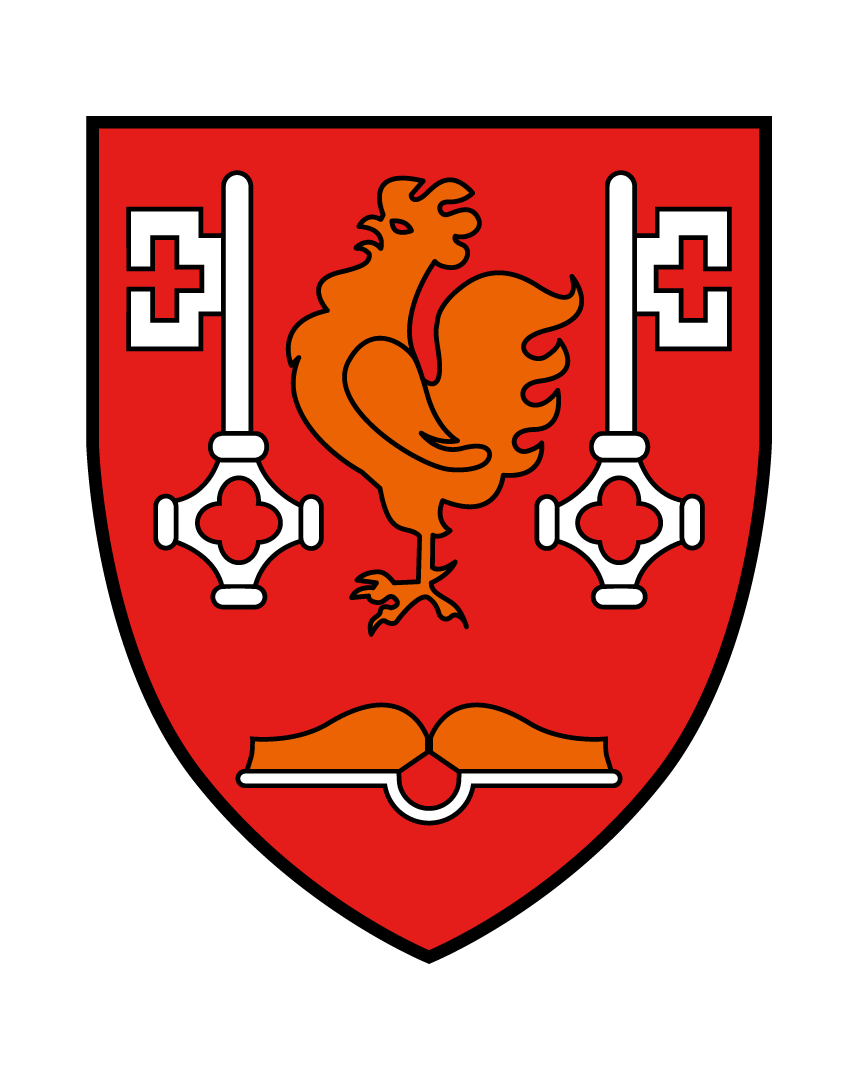  AVALDUSPalun võtta minu laps vastu Põlva Jakobi Kooli (kooli pidaja MTÜ Tartu Luterlik Peetri Kool) lasteaeda.Haridusasutuse valiku kokkuvõtlik põhjendus: ___________________________________________________________________________________________________________________________________________________________________________________________Lapse andmedEes- ja perekonnanimi: ________________________________________________________Isikukood: __________________________________________________________________Elukoht: ____________________________________________________________________Kodune keel: ________________________________________________________________Õed ja vennad (nimi ja sünniaasta): ______________________________________________Kas tuleb lasteaeda kodust või teisest lasteaiast/-hoiust (millisest?): _____________________Oluline informatsioon lapse (arengu) kohta: __________________________________________________________________________________________________________________Ema andmed: Ees- ja perekonnanimi: ________________________________________________________Isikukood: _______________________________________________ Telefoninumber: __________________________ e-post: ____________________________Isa andmed: Ees- ja perekonnanimi: ________________________________________________________Isikukood: _______________________________________________ Telefoninumber: __________________________ e-post: ____________________________Käesolevat avaldust esitades kinnitan/kinnitame, et lapsevanema(te)na olen/oleme eelnevalt tutvunud Jakobi Kooli kodulehel (www.jakobikool.ee) avaldatud infoga haridusasutuse kohta (sh lasteaia õppekava) ning jagame väärtusi, mida esindab Jakobi Kool.Millistel teemadel soovite saada täiendavat infot Jakobi Kooli (lastead-põhikool) kohta?________________________________________________________________________________________________________________________________________________________.__.2021			allkiri _______________________